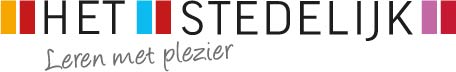 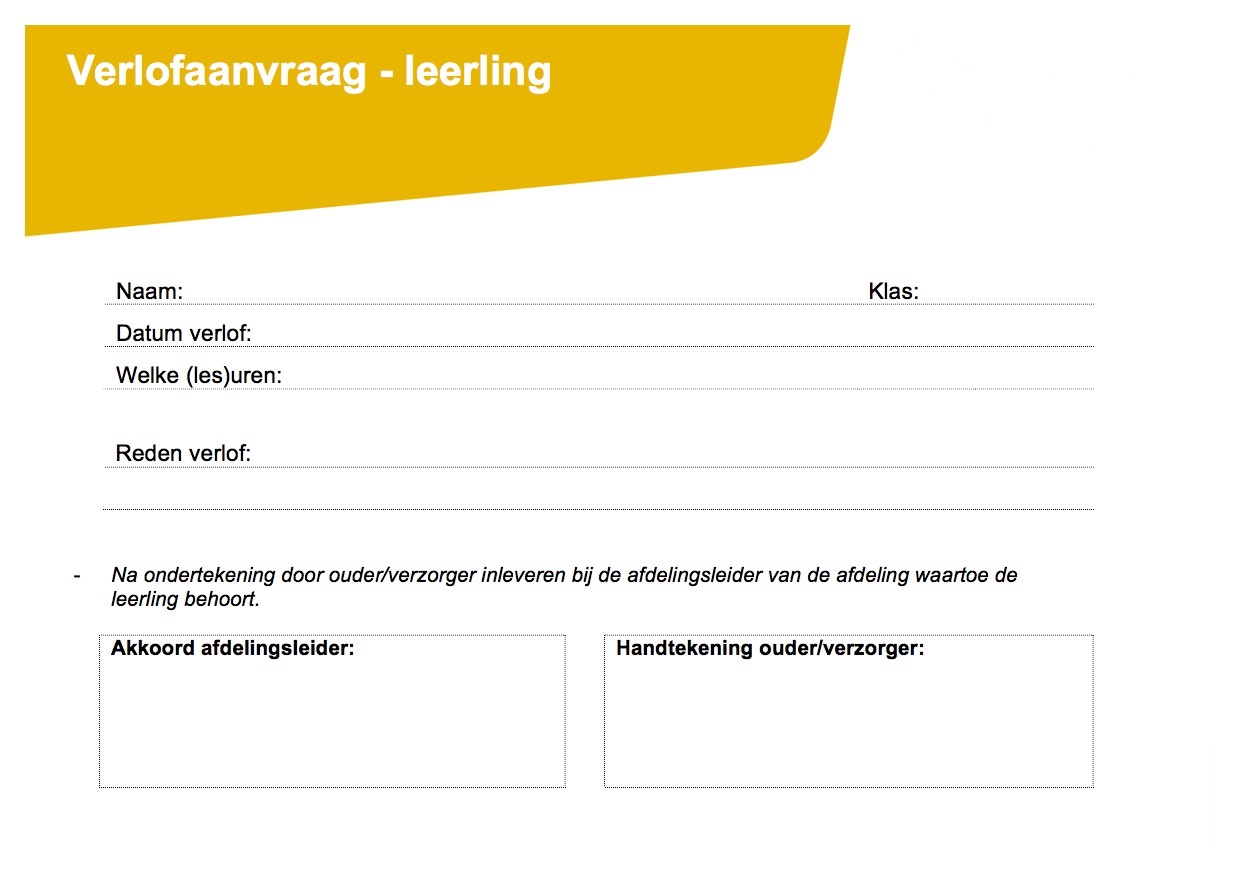 
Naam leerling:Klas leerling:
Datum verlof:
Reden verlof:
Datum aanvraag:
Naam ouders/verzorgers:Na ondertekening van de verlofaanvraag dient deze te worden ingeleverd bij de medewerkers van verzuim. De betreffende teamleider zal de aanvraag in behandeling nemen en u op de hoogte brengen van het besluit.






Richtlijnen verlof (vrijstelling van geregeld schoolbezoek) buiten de schoolvakanties. 

1. Verlof in verband met religieuze verplichting (art.13)Als richtlijn geldt dat voor het vervullen van plichten die voortvloeien uit godsdienst of levensovertuiging hiervoor één dag per verplichting vrij wordt gegeven. Het verzoek hiertoe dient u minimaal 2 dagen van tevoren in bij de teamleider van uw zoon/dochter.

2. Verlof (art. 13a/art. 11 onder f)Bij wijze van hoge uitzondering kan school een vakantieverlof van maximaal 10 dagen buiten de schoolvakanties verlenen voor de gezinsvakantie. Een verzoek om vakantieverlof (op grond van artikel 13a/11 onder f Leerplichtwet 1969) dient u minimaal 8 weken voor de verlofperiode bij de teamleider van uw zoon/dochter in te dienen. Verlof voor vakantie buiten de schoolvakanties kan alleen worden verleend indien de specifieke aard van het beroep van één ouder of feitelijk verzorger ertoe leidt dat de leerling alleen buiten alle reguliere schoolvakanties met hen op vakantie kan gaan.
3. Gewichtige omstandigheden (art.14): 10 schooldagen per schooljaar of minderOnder ‘andere gewichtige omstandigheden’ vallen situaties die veelal buiten de wil van de ouders en/of de leerling liggen. Een verzoek dient u vooraf of uiterlijk binnen twee dagen na ontstaan van de verhindering bij de teamleider van uw zoon/dochter te worden ingediend. Voor bepaalde omstandigheden kan vrij worden gevraagd. Hierbij moet gedacht worden aan: het voldoen van een wettelijke verplichting, zolang dit niet buiten de lesuren kan:verhuizing (1 dag);huwelijk van familieleden (1 dag als dit in de omgeving plaatsvindt, anders 2 dagen);ernstige ziekte van familieleden;bevalling van de moeder/verzorgster;bij overlijden van bloed- of aanverwant;in de 1e graad maximaal 5 schooldagen;in de 2e graad maximaal 2 schooldagen;in de 3e en 4e graad maximaal 1 schooldag;bij 25, 40 of 50 jarig ambtsjubileum en het 12 1/2, 25, 40, 50 en 60 jarig huwelijksjubileum van ouder(s)/verzorger(s) of grootouders; maximaal 1 schooldag;andere belangrijke redenen buiten vakantieverlof.
4. Gewichtige omstandigheden (art.14), meer dan 10 schooldagen per schooljaarEen verzoek om extra verlof in geval van gewichtige omstandigheden op grond van artikel 14, lid 3 van de Leerplichtwet 1969 voor meer dan 10 schooldagen per schooljaar dient minimaal 6 weken tevoren, via de directeur van de school, aan de leerplichtambtenaar van de woongemeente van de leerling te worden voorgelegd. Het verlof kan bijvoorbeeld worden verleend indien de ouders een verklaring van een arts of een maatschappelijk werk(st)er kunnen overleggen waaruit blijkt dat verlof noodzakelijk is op grond van medische of sociale omstandigheden van één van de gezinsleden.Waarschuwing:
Verlof dat wordt opgenomen zonder toestemming van de directeur of de leerplichtambtenaar wordt gezien als ongeoorloofd schoolverzuim. De directeur is verplicht dit aan de leerplichtambtenaar te melden. De leerplichtambtenaar beslist of er proces-verbaal wordt opgemaakt.

Handtekening ouders/verzorgers:




